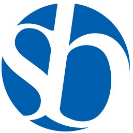 Organizasyon Bilgi Formu-ISO 27001-ISO 27701Organizasyon Bilgi Formu-ISO 27001-ISO 27701Organizasyon Bilgi Formu-ISO 27001-ISO 27701Doküman No:FR-TR-01-01Yayım Tarihi:17.08.2021Yeniden Yayım Tarihi:Değişiklik No/Tarihi:02/26.10.2022Kuruluş Adı / UnvanıKuruluş Adı / UnvanıKuruluş Adı / UnvanıKuruluş Adı / UnvanıAdresAdresAdresAdresMüracaat TarihiMüracaat TarihiMüracaat TarihiMüracaat TarihiDenetim İstenen TarihDenetim İstenen TarihDenetim İstenen Tarihİlişkili Kuruluş (Holding Vb.)İlişkili Kuruluş (Holding Vb.)İlişkili Kuruluş (Holding Vb.)İlişkili Kuruluş (Holding Vb.)Kuruluş Cep TelKuruluş Cep TelKuruluş Cep TelKuruluş İmza YetkilisiKuruluş İmza YetkilisiKuruluş İmza YetkilisiKuruluş İmza Yetkilisiİş Telİş Telİş TelYönetim TemsilcisiYönetim TemsilcisiYönetim TemsilcisiYönetim TemsilcisiYönetim TemsilcisiYönetim TemsilcisiYönetim TemsilcisiElektronik Posta Elektronik Posta Elektronik Posta Elektronik Posta WebWebWebToplam Çalışan SayısıToplam Çalışan SayısıToplam Çalışan SayısıToplam Çalışan SayısıTam Zamanlı Çalışan SayısıTam Zamanlı Çalışan SayısıTam Zamanlı Çalışan SayısıYarım Zamanlı Çalışan SayısıYarım Zamanlı Çalışan SayısıYarım Zamanlı Çalışan SayısıYarım Zamanlı Çalışan SayısıTaşeron Çalışan SayısıTaşeron Çalışan SayısıTaşeron Çalışan SayısıVardiya Sayısı/ Çalışma SaatiVardiya Sayısı/ Çalışma SaatiVardiya Sayısı/ Çalışma SaatiVardiya Sayısı/ Çalışma SaatiŞube Sayısı/Geçici AlanŞube Sayısı/Geçici AlanŞube Sayısı/Geçici AlanVergi Dairesi / NoVergi Dairesi / NoVergi Dairesi / NoVergi Dairesi / NoTalep Edilen BelgelendirmeTalep Edilen BelgelendirmeTalep Edilen BelgelendirmeBelgelendirme StandartlarıBelgelendirme StandartlarıBelgelendirme StandartlarıBelgelendirme StandartlarıBelgelendirme StandartlarıBelgelendirme StandartlarıBelgelendirme StandartlarıBelgelendirme StandartlarıBelgelendirme StandartlarıBelgelendirme StandartlarıBelgelendirme StandartlarıBelgelendirme StandartlarıBelgelendirme Standartları( ) ISO 9001:2015( ) ISO 9001:2015( ) ISO 14001:2015( ) ISO 14001:2015( ) ISO 14001:2015( ) ISO 45001:2018( ) ISO 45001:2018( ) ISO 45001:2018( ) ISO 45001:2018( ) ISO 27001:2017( ) ISO 27001:2017( ) ISO 27001:2017( ) ISO 27701:2019( ) ISO 20000-1:2018 ( ) ISO 20000-1:2018 ( ) ISO 22000:2018( ) ISO 22000:2018( ) ISO 22000:2018( ) ISO 13485:2016( ) ISO 13485:2016( ) ISO 13485:2016( ) ISO 13485:2016( ) ISO 50001:2018( ) ISO 50001:2018( ) ISO 50001:2018( ) ISO 10002:2018( ) ISO 22301:2019( ) ISO 22301:2019( ) ISO 37001:2016( ) ISO 37001:2016( ) ISO 37001:2016( ) ISO 26000:2010( ) ISO 26000:2010( ) ISO 26000:2010( ) ISO 26000:2010( ) ISO 18091:2019( ) ISO 18091:2019( ) ISO 18091:2019( ) ISO 31000:2018( ) ISO 22716:2007( ) ISO 22716:2007( ) HACCP-GMP-GLP( ) HACCP-GMP-GLP( ) HACCP-GMP-GLP( ) HALAL( ) HALAL( ) HALAL( ) HALAL( ) CE( ) CE( ) CE( ) ….Uygulanamayan Madde/lerUygulanamayan Madde/lerUygulanamayan Madde/lerUygulanamayan Madde/lerDanışman FirmaDanışman FirmaDanışman FirmaDanışman FirmaDanışman FirmaDoküman Yayım TarihiDoküman Yayım TarihiDoküman Yayım TarihiDoküman Yayım Tarihiİç Denetim Tarihiİç Denetim Tarihiİç Denetim Tarihiİç Denetim Tarihiİç Denetim TarihiGizli Bilgiler Var mı? Gizli Bilgiler Var mı? Gizli Bilgiler Var mı? Gizli Bilgiler Var mı? ( )Var  /  ( )Yok( )Var  /  ( )YokYGG TarihiYGG TarihiYGG TarihiYGG TarihiYGG TarihiBelgelendirme KapsamıBelgelendirme KapsamıBelgelendirme KapsamıBelgelendirme Kapsamı«Kapsam»«Kapsam»«Kapsam»«Kapsam»«Kapsam»«Kapsam»«Kapsam»«Kapsam»«Kapsam»Lütfen belgelendirme kapsamındaki hizmet veya ürünleriniz ile ilgili ilave bilgiler veriniz. (Birimler, süreçler, dış kaynaklı süreçler, İmalat/ hizmet yöntemleri, insan kaynakları, teknik kaynaklar, fonksiyonları, ilişkileri ve ilgili yasal mevzuat, referans standartlar, resmi kuruluşlardan alınan olduğunuz izin/ruhsat belgeler, üye olunan herhangi bir sanayi, mesleki, sivil veya ticari kuruluş vb.)Lütfen belgelendirme kapsamındaki hizmet veya ürünleriniz ile ilgili ilave bilgiler veriniz. (Birimler, süreçler, dış kaynaklı süreçler, İmalat/ hizmet yöntemleri, insan kaynakları, teknik kaynaklar, fonksiyonları, ilişkileri ve ilgili yasal mevzuat, referans standartlar, resmi kuruluşlardan alınan olduğunuz izin/ruhsat belgeler, üye olunan herhangi bir sanayi, mesleki, sivil veya ticari kuruluş vb.)Lütfen belgelendirme kapsamındaki hizmet veya ürünleriniz ile ilgili ilave bilgiler veriniz. (Birimler, süreçler, dış kaynaklı süreçler, İmalat/ hizmet yöntemleri, insan kaynakları, teknik kaynaklar, fonksiyonları, ilişkileri ve ilgili yasal mevzuat, referans standartlar, resmi kuruluşlardan alınan olduğunuz izin/ruhsat belgeler, üye olunan herhangi bir sanayi, mesleki, sivil veya ticari kuruluş vb.)Lütfen belgelendirme kapsamındaki hizmet veya ürünleriniz ile ilgili ilave bilgiler veriniz. (Birimler, süreçler, dış kaynaklı süreçler, İmalat/ hizmet yöntemleri, insan kaynakları, teknik kaynaklar, fonksiyonları, ilişkileri ve ilgili yasal mevzuat, referans standartlar, resmi kuruluşlardan alınan olduğunuz izin/ruhsat belgeler, üye olunan herhangi bir sanayi, mesleki, sivil veya ticari kuruluş vb.)Lütfen belgelendirme kapsamındaki hizmet veya ürünleriniz ile ilgili ilave bilgiler veriniz. (Birimler, süreçler, dış kaynaklı süreçler, İmalat/ hizmet yöntemleri, insan kaynakları, teknik kaynaklar, fonksiyonları, ilişkileri ve ilgili yasal mevzuat, referans standartlar, resmi kuruluşlardan alınan olduğunuz izin/ruhsat belgeler, üye olunan herhangi bir sanayi, mesleki, sivil veya ticari kuruluş vb.)Lütfen belgelendirme kapsamındaki hizmet veya ürünleriniz ile ilgili ilave bilgiler veriniz. (Birimler, süreçler, dış kaynaklı süreçler, İmalat/ hizmet yöntemleri, insan kaynakları, teknik kaynaklar, fonksiyonları, ilişkileri ve ilgili yasal mevzuat, referans standartlar, resmi kuruluşlardan alınan olduğunuz izin/ruhsat belgeler, üye olunan herhangi bir sanayi, mesleki, sivil veya ticari kuruluş vb.)Lütfen belgelendirme kapsamındaki hizmet veya ürünleriniz ile ilgili ilave bilgiler veriniz. (Birimler, süreçler, dış kaynaklı süreçler, İmalat/ hizmet yöntemleri, insan kaynakları, teknik kaynaklar, fonksiyonları, ilişkileri ve ilgili yasal mevzuat, referans standartlar, resmi kuruluşlardan alınan olduğunuz izin/ruhsat belgeler, üye olunan herhangi bir sanayi, mesleki, sivil veya ticari kuruluş vb.)Lütfen belgelendirme kapsamındaki hizmet veya ürünleriniz ile ilgili ilave bilgiler veriniz. (Birimler, süreçler, dış kaynaklı süreçler, İmalat/ hizmet yöntemleri, insan kaynakları, teknik kaynaklar, fonksiyonları, ilişkileri ve ilgili yasal mevzuat, referans standartlar, resmi kuruluşlardan alınan olduğunuz izin/ruhsat belgeler, üye olunan herhangi bir sanayi, mesleki, sivil veya ticari kuruluş vb.)Lütfen belgelendirme kapsamındaki hizmet veya ürünleriniz ile ilgili ilave bilgiler veriniz. (Birimler, süreçler, dış kaynaklı süreçler, İmalat/ hizmet yöntemleri, insan kaynakları, teknik kaynaklar, fonksiyonları, ilişkileri ve ilgili yasal mevzuat, referans standartlar, resmi kuruluşlardan alınan olduğunuz izin/ruhsat belgeler, üye olunan herhangi bir sanayi, mesleki, sivil veya ticari kuruluş vb.)Lütfen belgelendirme kapsamındaki hizmet veya ürünleriniz ile ilgili ilave bilgiler veriniz. (Birimler, süreçler, dış kaynaklı süreçler, İmalat/ hizmet yöntemleri, insan kaynakları, teknik kaynaklar, fonksiyonları, ilişkileri ve ilgili yasal mevzuat, referans standartlar, resmi kuruluşlardan alınan olduğunuz izin/ruhsat belgeler, üye olunan herhangi bir sanayi, mesleki, sivil veya ticari kuruluş vb.)Lütfen belgelendirme kapsamındaki hizmet veya ürünleriniz ile ilgili ilave bilgiler veriniz. (Birimler, süreçler, dış kaynaklı süreçler, İmalat/ hizmet yöntemleri, insan kaynakları, teknik kaynaklar, fonksiyonları, ilişkileri ve ilgili yasal mevzuat, referans standartlar, resmi kuruluşlardan alınan olduğunuz izin/ruhsat belgeler, üye olunan herhangi bir sanayi, mesleki, sivil veya ticari kuruluş vb.)Lütfen belgelendirme kapsamındaki hizmet veya ürünleriniz ile ilgili ilave bilgiler veriniz. (Birimler, süreçler, dış kaynaklı süreçler, İmalat/ hizmet yöntemleri, insan kaynakları, teknik kaynaklar, fonksiyonları, ilişkileri ve ilgili yasal mevzuat, referans standartlar, resmi kuruluşlardan alınan olduğunuz izin/ruhsat belgeler, üye olunan herhangi bir sanayi, mesleki, sivil veya ticari kuruluş vb.)Lütfen belgelendirme kapsamındaki hizmet veya ürünleriniz ile ilgili ilave bilgiler veriniz. (Birimler, süreçler, dış kaynaklı süreçler, İmalat/ hizmet yöntemleri, insan kaynakları, teknik kaynaklar, fonksiyonları, ilişkileri ve ilgili yasal mevzuat, referans standartlar, resmi kuruluşlardan alınan olduğunuz izin/ruhsat belgeler, üye olunan herhangi bir sanayi, mesleki, sivil veya ticari kuruluş vb.)Transfer belgelendirme ise bu bölümü doldurunuz.Transfer belgelendirme ise bu bölümü doldurunuz.Transfer belgelendirme ise bu bölümü doldurunuz.Transfer belgelendirme ise bu bölümü doldurunuz.Transfer belgelendirme ise bu bölümü doldurunuz.Transfer belgelendirme ise bu bölümü doldurunuz.Transfer belgelendirme ise bu bölümü doldurunuz.Transfer belgelendirme ise bu bölümü doldurunuz.Transfer belgelendirme ise bu bölümü doldurunuz.Transfer belgelendirme ise bu bölümü doldurunuz.Transfer belgelendirme ise bu bölümü doldurunuz.Transfer belgelendirme ise bu bölümü doldurunuz.Transfer belgelendirme ise bu bölümü doldurunuz.Belgelendirme KuruluşuBelgelendirme KuruluşuBelgelendirme Kuruluşuİlk Belgelendirme Tarihiİlk Belgelendirme Tarihiİlk Belgelendirme Tarihiİlk Belgelendirme TarihiAkreditasyon KuruluşuAkreditasyon KuruluşuAkreditasyon KuruluşuSon Denetim TarihiSon Denetim TarihiSon Denetim TarihiSon Denetim TarihiAşağıdaki bilgiler denetim planlaması için kullanılacaktır lütfen kuruluşunuzun tüm birimlerini yazınız. Aşağıdaki bilgiler denetim planlaması için kullanılacaktır lütfen kuruluşunuzun tüm birimlerini yazınız. Aşağıdaki bilgiler denetim planlaması için kullanılacaktır lütfen kuruluşunuzun tüm birimlerini yazınız. Aşağıdaki bilgiler denetim planlaması için kullanılacaktır lütfen kuruluşunuzun tüm birimlerini yazınız. Aşağıdaki bilgiler denetim planlaması için kullanılacaktır lütfen kuruluşunuzun tüm birimlerini yazınız. Aşağıdaki bilgiler denetim planlaması için kullanılacaktır lütfen kuruluşunuzun tüm birimlerini yazınız. Aşağıdaki bilgiler denetim planlaması için kullanılacaktır lütfen kuruluşunuzun tüm birimlerini yazınız. Aşağıdaki bilgiler denetim planlaması için kullanılacaktır lütfen kuruluşunuzun tüm birimlerini yazınız. Aşağıdaki bilgiler denetim planlaması için kullanılacaktır lütfen kuruluşunuzun tüm birimlerini yazınız. Aşağıdaki bilgiler denetim planlaması için kullanılacaktır lütfen kuruluşunuzun tüm birimlerini yazınız. Aşağıdaki bilgiler denetim planlaması için kullanılacaktır lütfen kuruluşunuzun tüm birimlerini yazınız. Aşağıdaki bilgiler denetim planlaması için kullanılacaktır lütfen kuruluşunuzun tüm birimlerini yazınız. Aşağıdaki bilgiler denetim planlaması için kullanılacaktır lütfen kuruluşunuzun tüm birimlerini yazınız. Birimler (Satın Alma, Üretim, Satış vb.)Birimler (Satın Alma, Üretim, Satış vb.)Birimler (Satın Alma, Üretim, Satış vb.)Birimler (Satın Alma, Üretim, Satış vb.)Birimler (Satın Alma, Üretim, Satış vb.)Birimler (Satın Alma, Üretim, Satış vb.)Varsa Şube-Geçici Alan-Şantiye SahalarıVarsa Şube-Geçici Alan-Şantiye SahalarıVarsa Şube-Geçici Alan-Şantiye SahalarıVarsa Şube-Geçici Alan-Şantiye SahalarıVarsa Şube-Geçici Alan-Şantiye SahalarıVarsa Şube-Geçici Alan-Şantiye SahalarıVarsa Şube-Geçici Alan-Şantiye Sahaları1122334455667788Formu Dolduran Adı Soyadı/İmzası/Kaşe:  Formu Dolduran Adı Soyadı/İmzası/Kaşe:  Formu Dolduran Adı Soyadı/İmzası/Kaşe:  Formu Dolduran Adı Soyadı/İmzası/Kaşe:  Formu Dolduran Adı Soyadı/İmzası/Kaşe:  Formu Dolduran Adı Soyadı/İmzası/Kaşe:  Formu Dolduran Adı Soyadı/İmzası/Kaşe:  «Yönetim_Temsilcisi»«Yönetim_Temsilcisi»«Yönetim_Temsilcisi»«Yönetim_Temsilcisi»«Yönetim_Temsilcisi»«Yönetim_Temsilcisi»Bu Bölüm ISO 27001:2013 Belgelendirmesi Talep Eden Kuruluş Tarafından Doldurulacaktır.Bu Bölüm ISO 27001:2013 Belgelendirmesi Talep Eden Kuruluş Tarafından Doldurulacaktır.İş Ve Kurumla İlişkili Faktörlerin Tayini (BT Dışında) Çizelge C.2İş Ve Kurumla İlişkili Faktörlerin Tayini (BT Dışında) Çizelge C.2Kategori / Derece Kategori / Derece İş türü/türleri ve düzenleyici gerekliliklerAşağıdaki seçeneklerden (1,2,3) hangisi kuruluşunuzla ilgili o seçeneğin karşısındaki parantez içerisine “X” işareti koyun. İş türü/türleri ve düzenleyici gerekliliklerAşağıdaki seçeneklerden (1,2,3) hangisi kuruluşunuzla ilgili o seçeneğin karşısındaki parantez içerisine “X” işareti koyun. 1. Kurum, kritik olmayan iş alanları ve düzenlenmemiş alanlarda çalışmaktaa. ( )2. Kurumun kritik iş alanlarında çalışan müşterisi var. ( )3. Kurum kritik iş alanlarında çalışmaktaa.  ( )1. Kurum, kritik olmayan iş alanları ve düzenlenmemiş alanlarda çalışmaktaa. ( )2. Kurumun kritik iş alanlarında çalışan müşterisi var. ( )3. Kurum kritik iş alanlarında çalışmaktaa.  ( )Süreçler ve görevlerAşağıdaki seçeneklerden (1,2,3) hangisi kuruluşunuzla ilgili o seçeneğin karşısındaki parantez içerisine “X” işareti koyun.Süreçler ve görevlerAşağıdaki seçeneklerden (1,2,3) hangisi kuruluşunuzla ilgili o seçeneğin karşısındaki parantez içerisine “X” işareti koyun.1. Standart ve tekrarlayan görevlere sahip standart süreçleri; kurumun kontrolünde aynı görevleri yerine getiren birçok fazla personel; birkaç ürün veya hizmet. ( )2. Çok sayıda ürün ve hizmet veren, standart ama tekrarlamayan süreçler. ( )3. Belgelendirme kapsamındaki birçok birimler, yüksek sayıda ürün ve hizmet, karmaşık süreçler (BGYS oldukça karmaşık süreçleri veya nispeten yüksek sayıda veya benzersiz faaliyetleri kapsar). ( )1. Standart ve tekrarlayan görevlere sahip standart süreçleri; kurumun kontrolünde aynı görevleri yerine getiren birçok fazla personel; birkaç ürün veya hizmet. ( )2. Çok sayıda ürün ve hizmet veren, standart ama tekrarlamayan süreçler. ( )3. Belgelendirme kapsamındaki birçok birimler, yüksek sayıda ürün ve hizmet, karmaşık süreçler (BGYS oldukça karmaşık süreçleri veya nispeten yüksek sayıda veya benzersiz faaliyetleri kapsar). ( )Yönetim sisteminin oluşturulma seviyesiAşağıdaki seçeneklerden (1,2,3) hangisi kuruluşunuzla ilgili o seçeneğin karşısındaki parantez içerisine “X” işareti koyun.Yönetim sisteminin oluşturulma seviyesiAşağıdaki seçeneklerden (1,2,3) hangisi kuruluşunuzla ilgili o seçeneğin karşısındaki parantez içerisine “X” işareti koyun.1.BGYS oldukça iyi oluşturulmuştur 	ve/veya diğer yönetim sistemleri yürürlüktedir. ( )2.Diğer yönetim sistemlerindeki bazı unsurlar uygulanmaktadır, diğerleri değil. ( ) 3.Başka hiçbir yönetim sistemi uygulanmıyor, BGYS yeni ve tam oluşturulmamış. ( )1.BGYS oldukça iyi oluşturulmuştur 	ve/veya diğer yönetim sistemleri yürürlüktedir. ( )2.Diğer yönetim sistemlerindeki bazı unsurlar uygulanmaktadır, diğerleri değil. ( ) 3.Başka hiçbir yönetim sistemi uygulanmıyor, BGYS yeni ve tam oluşturulmamış. ( )BT Alanıyla İlgili Faktörler C.3BT Alanıyla İlgili Faktörler C.3BT altyapı karmaşıklığıAşağıdaki seçeneklerden (1,2,3) hangisi kuruluşunuzla ilgili o seçeneğin karşısındaki parantez içerisine “X” işareti koyun.BT altyapı karmaşıklığıAşağıdaki seçeneklerden (1,2,3) hangisi kuruluşunuzla ilgili o seçeneğin karşısındaki parantez içerisine “X” işareti koyun.1-Az ya da çok standartlaştırılmış BT platformları, sunucuları, işletim sistemleri, veri tabanları, ağlar vb. ( )2-Birkaç farklı BT platformu, sunucuları, veri tabanları, ağları. ( )3-Birçok farklı BT platformu, sunucuları, veri tabanları, ağları. ( )1-Az ya da çok standartlaştırılmış BT platformları, sunucuları, işletim sistemleri, veri tabanları, ağlar vb. ( )2-Birkaç farklı BT platformu, sunucuları, veri tabanları, ağları. ( )3-Birçok farklı BT platformu, sunucuları, veri tabanları, ağları. ( )Bulut hizmetleri dâhil dış kaynaklara ve tedarikçilere olan bağlılıkAşağıdaki seçeneklerden (1,2,3) hangisi kuruluşunuzla ilgili o seçeneğin karşısındaki parantez içerisine “X” işareti koyun.Bulut hizmetleri dâhil dış kaynaklara ve tedarikçilere olan bağlılıkAşağıdaki seçeneklerden (1,2,3) hangisi kuruluşunuzla ilgili o seçeneğin karşısındaki parantez içerisine “X” işareti koyun.1-Dış kaynaklara ya da tedarikçiler az bağımlı olma ya da bağımlı olmama. ( )2-Tüm kritik iş faaliyetleri olmamak koşuluyla sadece bazılarında dış kaynaklara ya da tedarikçiye olan normal bağımlılık. ( )3-Dış kaynaklara ya da tedarikçiye olan fazla bağımlılık, önemli iş faaliyetlerine büyük etki. ( )1-Dış kaynaklara ya da tedarikçiler az bağımlı olma ya da bağımlı olmama. ( )2-Tüm kritik iş faaliyetleri olmamak koşuluyla sadece bazılarında dış kaynaklara ya da tedarikçiye olan normal bağımlılık. ( )3-Dış kaynaklara ya da tedarikçiye olan fazla bağımlılık, önemli iş faaliyetlerine büyük etki. ( )Bilgi Sistem gelişimiAşağıdaki seçeneklerden (1,2,3) hangisi kuruluşunuzla ilgili o seçeneğin karşısındaki parantez içerisine “X” işareti koyun.Bilgi Sistem gelişimiAşağıdaki seçeneklerden (1,2,3) hangisi kuruluşunuzla ilgili o seçeneğin karşısındaki parantez içerisine “X” işareti koyun.1-Kurum içi sistem/uygulama geliştirme yok veya çok sınırlı. ( )2-Bazı önemli iş amaçları için kurum içi veya dış kaynaklı sistem/uygulama geliştirme. ( )3-Önemli iş amaçları için kurum içi ya da dış kaynaklı kapsamlı sistem/uygulama geliştirme. ( )1-Kurum içi sistem/uygulama geliştirme yok veya çok sınırlı. ( )2-Bazı önemli iş amaçları için kurum içi veya dış kaynaklı sistem/uygulama geliştirme. ( )3-Önemli iş amaçları için kurum içi ya da dış kaynaklı kapsamlı sistem/uygulama geliştirme. ( )Bu Bölüm ISO 27701:2019 Belgelendirmesi Talep Eden Kuruluş Tarafından Doldurulacaktır.Bu Bölüm ISO 27701:2019 Belgelendirmesi Talep Eden Kuruluş Tarafından Doldurulacaktır.Aşağıdaki bilgiler kuruluşun PII açışından statüsünü belirlemek için kullanılacaktır. Aşağıdaki bilgiler kuruluşun PII açışından statüsünü belirlemek için kullanılacaktır. ( ) PII Kontrolörü (Veri Sorumlusu) ( ) PII İşlemcisi (Veri İşleyen) ( ) PII Kontrolörü (Veri Sorumlusu) + PII İşlemcisi (Veri İşleyen)( ) PII Kontrolörü (Veri Sorumlusu) ( ) PII İşlemcisi (Veri İşleyen) ( ) PII Kontrolörü (Veri Sorumlusu) + PII İşlemcisi (Veri İşleyen)Formu dolduran adı soyadı / imzası / kaşe: «Management_representative»Bu Bölüm Sistem Belgelendirme veya Temsilcisi Tarafından Doldurulacaktır.Bu Bölüm Sistem Belgelendirme veya Temsilcisi Tarafından Doldurulacaktır.BT karmaşıklığı   Düşük  Orta  Yüksekİş Karmaşıklığı  Düşük  Orta  YüksekArtırma Azaltma Faktörü%  … ile % ….. arasında.Kategori/ Alt KategoriBaşvuruyu Gözden Geçiren / Teknik Uzman /Gözden Geçirme TarihiGözden Geçirme Sonucu Başvuru Alınsın mı? Alınsın   Alınmasın. Nedeni: